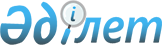 Сандықтау ауданы Мәдениет ауылының көшелерін қайта атау туралыАқмола облысы Сандықтау ауданы Мәдениет ауыл әкімінің 2017 жылғы 14 ақпандағы № 2 шешімі. Ақмола облысының Әділет департаментінде 2017 жылғы 24 ақпанда № 5783 болып тіркелді      РҚАО-ның ескертпесі.

      Құжаттың мәтінінде түпнұсқаның пунктуациясы мен орфографиясы сақталған.

      "Қазақстан Республикасының әкімшілік-аумақтық құрылысы туралы" Қазақстан Республикасының 1993 жылғы 8 желтоқсандағы Заңының 14 бабының 4) тармақшасына, "Қазақстан Республикасындағы жергілікті мемлекеттік басқару және өзін-өзі басқару туралы" Қазақстан Республикасының 2001 жылғы 23 қаңтардағы Заңының 35, 37 баптарына сәйкес, халықтың пікірін ескере отырып және Ақмола облыстық ономастика комиссиясы отырысының 2016 жылғы 21 қазандағы қорытындысы негізінде, Мәдениет ауылының әкімі ШЕШІМ ЕТТІ:

      1. Сандықтау ауданы Мәдениет ауылының көшелері қайта аталсын:

      1) Владимир Ленин көшесі Тәуелсіздіктің 25 жылдығы көшесіне;

      2) Целинная көшесі Тың көшесіне;

      3) Новоселов көшесі Ыбырай Алтынсарин көшесіне.

      2. Осы шешімнің орындалуын бақылауды өзіме қалдырамын.

      3. Осы шешім Ақмола облысының Әділет департаментінде мемлекеттік тіркелген күнінен бастап күшіне енеді және ресми жарияланған күнінен бастап қолданысқа енгізіледі.


					© 2012. Қазақстан Республикасы Әділет министрлігінің «Қазақстан Республикасының Заңнама және құқықтық ақпарат институты» ШЖҚ РМК
				
      Мәдениет ауылы
әкімінің міндетін атқарушы

Қ.Каженов
